中國文化大學碩士班學位審定表一、院系所組：社會科學院  社會福利學系  碩士班二、授予學位：社會福利碩士三、適用年度：107學年度起入學新生適用【107.5.16(106.2)教務會議通過】四、最低畢業學分數：32學分五、承認他所（含國內、外）學分數：3學分六、必修科目七、基礎學科（以同等學力資格或非相關學系畢業之錄取者，入學後須補修底下之基礎學科）八、申請學位論文考試規定1. 依本校「博碩士班學位論文考試辦法」辦理。2. 其他規定：無九、備註中國文化大學碩士班學位審定表一、院系所組：社會科學院  社會福利學系  碩士班二、授予學位：社會福利碩士三、適用年度：103~106學年度入學新生適用。四、最低畢業學分數：32學分五、承認他所（含國內、外）學分數：3學分六、必修科目七、基礎學科（以同等學力資格或非相關學系畢業之錄取者，入學後須補修底下之基礎學科）八、申請學位論文考試規定1. 依本校「博碩士班學位論文考試辦法」辦理。2. 其他規定九、備註科目代號科目名稱學分數時數備註（說明）E521社會研究法專題33碩一上C877社會福利理論專題33碩一上C878社會福利專題(I)12碩一上C876計量社會統計33碩一下C879社會福利專題(II)12碩一下合        計1113科目名稱學分數時數備註（說明）無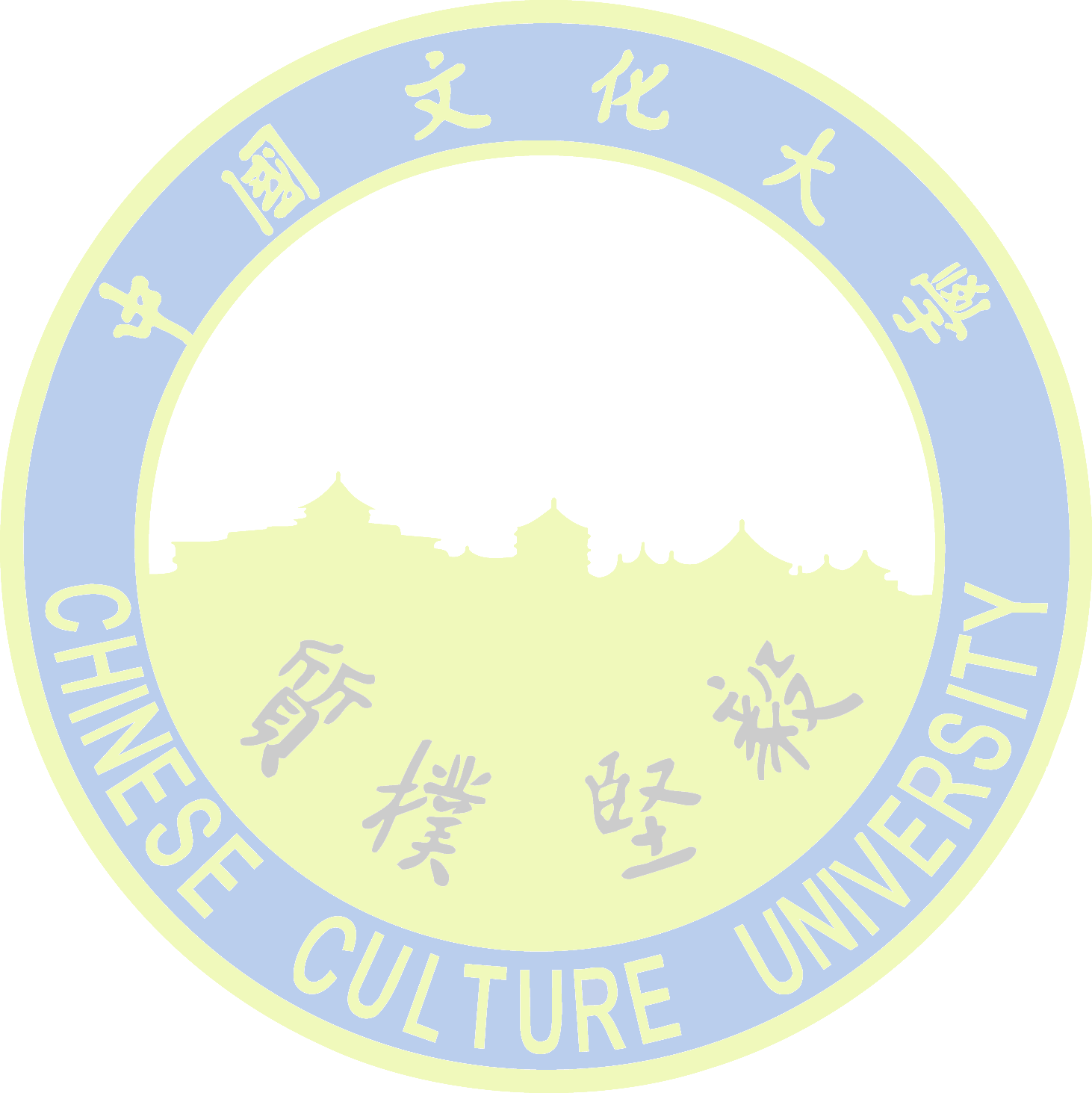 合        計科目代號科目名稱學分數時數備註（說明）E521社會研究法專題33碩一上C877社會福利理論專題33碩一上C878社會福利專題(I)12碩一上C876計量社會統計33碩一下C879社會福利專題(II)12碩一下合        計1113科目名稱學分數時數備註（說明）1社會統計46上下學期各2學分2社會研究法44上下學期各2學分3社會福利理論33下學期2學分4社會政策與社會立法33上學期3學分。合        計1416